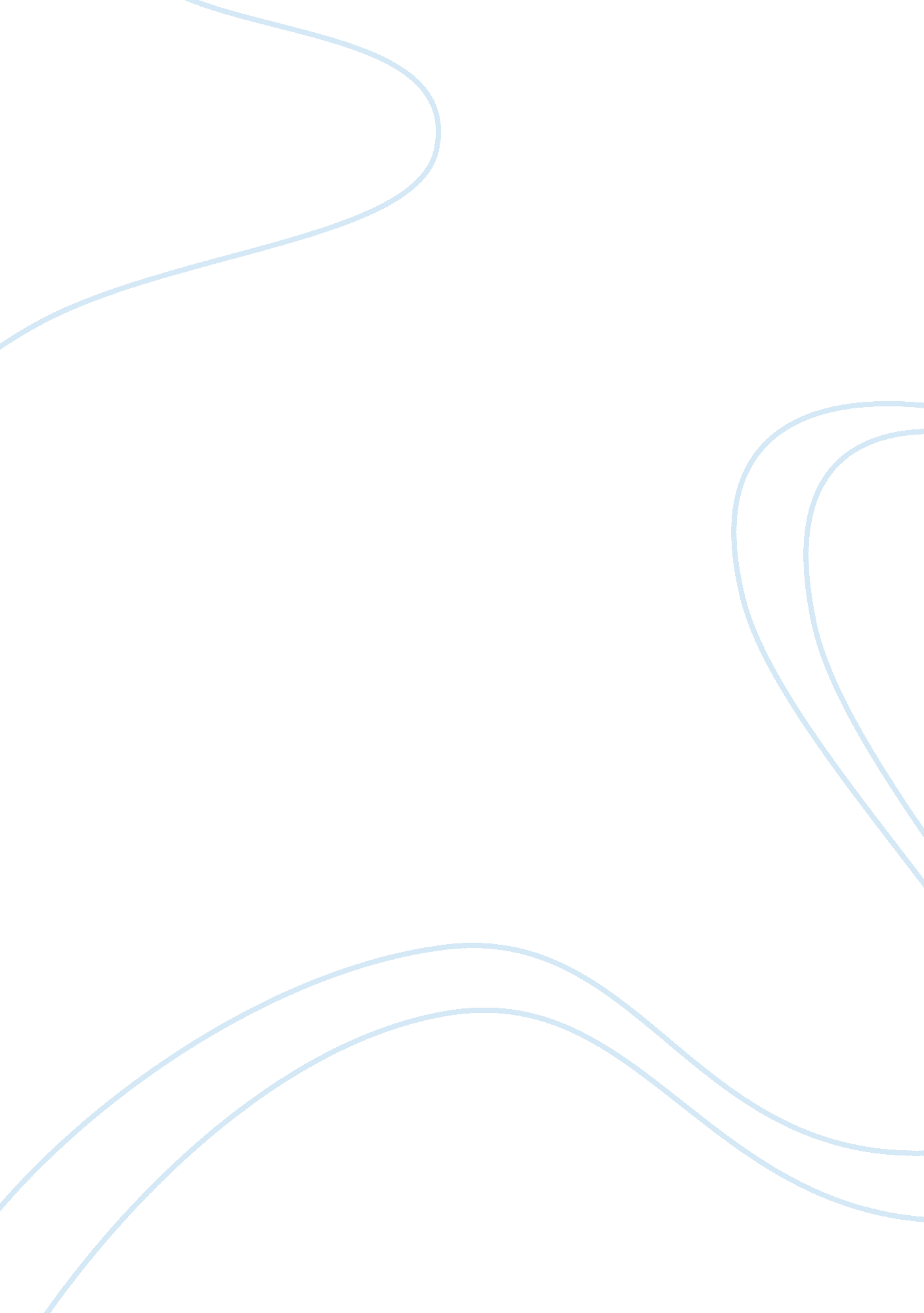 Case study on barriers to effective communicationBusiness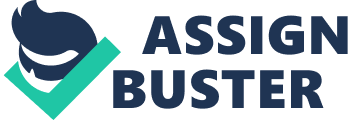 Barriers to Effective Communication Case Study: Effective communication is the guarantee of success and favourable relation with people, but very often there are certainbarrierswhich prevent people from fluent and pleasant communication. It is important to ruin these barriers, because it is impossible to exist in the society if one can not communicate with others. In fact there are barriers which do not depend on an individual but on the environment and situation. Sociologists have found out that there most typical barriers to communication which the act of communication tense and complicated. The most obvious barrier is the lack of knowledge of a language. If one speaks a foreign language, it is fairly difficult to catch the information he wants to deliver to you. The next serious barrier which affects communication badly is the cultural difference between the communicants. If one person belongs to the one culture, she will have serious problems with finding a common language with the representative of the other culture, which possesses totally different symbols and meanings of terms, attitude to different phenomena. Then, there can be various emotional barriers based on the different points of view, conversations on the controversial topics and taboos. When one person uses rude words and jargons in her speech, the receiver of the information starts to hesitate in the information he gets and his desire to communicate becomes weaker. Finally, there are physical barriers to communication, which are connected with the speech problems or the problems with hearing. The topic on barriers to effective communication is quite important and interesting, because many people face this problem every day and do not know how to cope with it. A student can choose to research a case based on the barriers to communication and analyze the problem in such a way to find the universal solutions to this problem and provide the reader with the effective methods which can defeat the problem in the direct situation. The student is expected to research the case site, analyze the situation and the factors which caused the barriers to communication and value the effect of the problem on the communicants. One should draw the right conclusions and summarize the paper well. If one wants to complete a good case study himself, he should take advantage of the help of an expert. The Internet is sure one of the best writing assistants which can provide everyone with a free example case study on barriers to effective communication written by an expert. It is reasonable to look through a successful well-formatted free sample case study on barriers to effective communication prepared by a professional writer and improve knowledge and writing skills. 